PSP Bojana MihocekUtorak, 8.6.2021. AKTIVNOST: VIZUALNA PERCEPCIJAOPIS AKTIVNOSTI: U SVAKOME SE REDU NALAZI JEDAN ULJEZ (LIK KOJI NE PRIPADA NIZU)PRONAĐI ULJEZA I OBJASNI PO ČEMU SE RAZLIKUJE OD OSTALIH LIKOVA U NIZU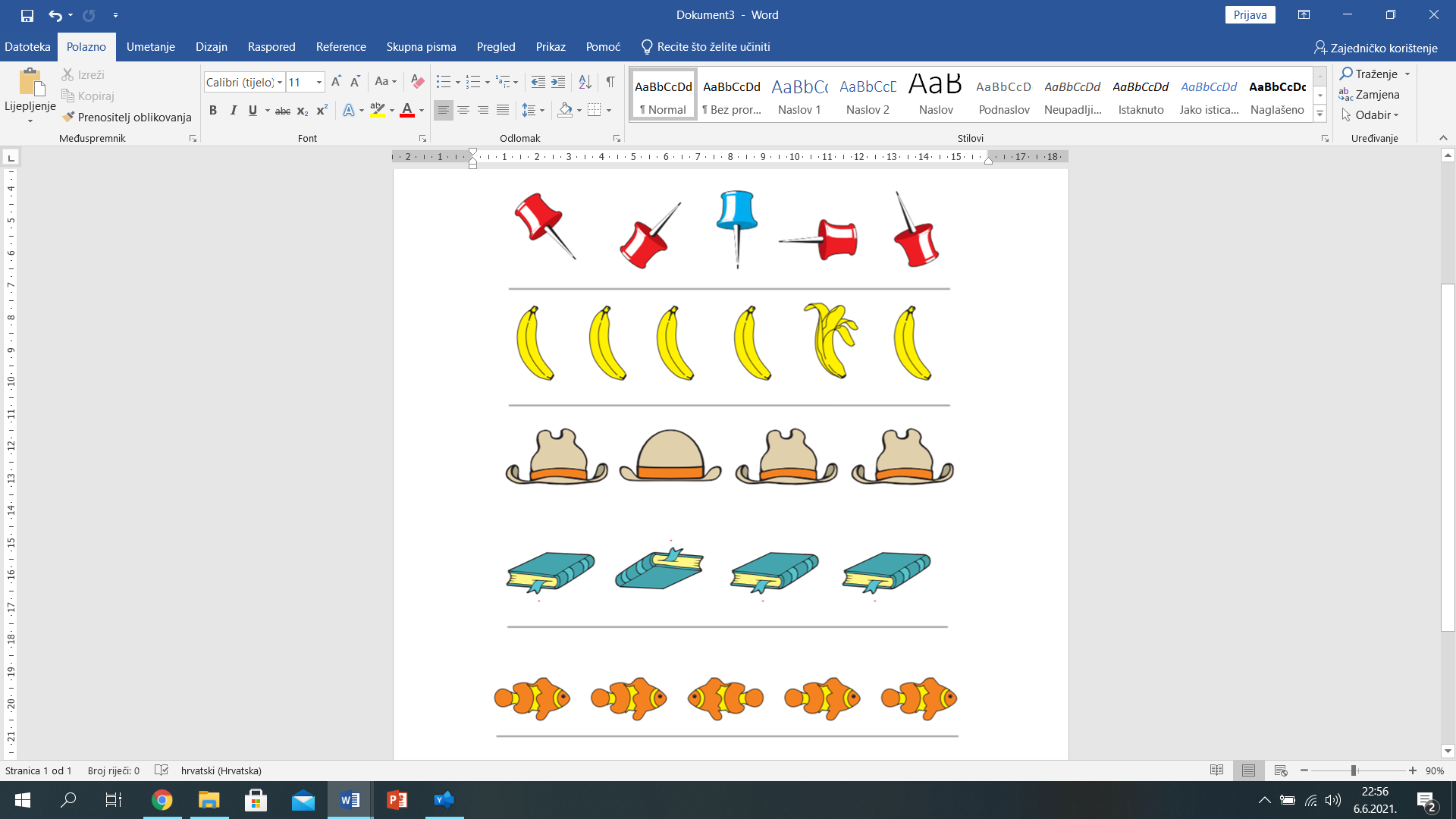 